             В соответствии с пунктом 5 статьи 138 Бюджетного кодекса Российской Федерации, частью 4 статьи 11 Закона Чувашской Республики от 16.11.2021 № 81 «О регулировании бюджетных правоотношений в Чувашской Республике» СОБРАНИЕ ДЕПУТАТОВ ЦИВИЛЬСКОГО МУНИЦИПАЛЬНОГО ОКРУГА ЧУВАШСКОЙ РЕСПУБЛИКИ РЕШИЛО:          1. Дать согласие на частичную замену дотации на выравнивание бюджетной обеспеченности для бюджета Цивильского муниципального округа Чувашской Республики, планируемой к утверждению в республиканском бюджете Чувашской Республики на 2023 год и на плановый период 2024 и 2025 годов, дополнительным нормативом отчислений от налога на доходы физических лиц: в 2023 году 24,78 процента, в 2024 году 25,49 процента, в 2025 году 26,16 процента, подлежащего зачислению в консолидированный бюджет Чувашской Республики от указанного налога.        2. Настоящее решение вступает в силу  после его официального опубликования (обнародования).Председатель Собрания депутатовЦивильского муниципального округа Чувашской Республики		                                     		Баранова Т.В.							ЧĂВАШ РЕСПУБЛИКИ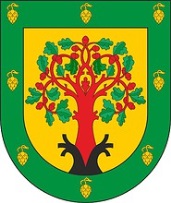 ЧУВАШСКАЯ РЕСПУБЛИКАÇĚРПУ МУНИЦИПАЛИТЕТОКРУГĔН ДЕПУТАТСЕН ПУХĂВĚЙЫШĂНУ2022ç. юпа уйӑхĕн 13-мӗшӗ 2-4 №Çěрпе хулиСОБРАНИЕ ДЕПУТАТОВЦИВИЛЬСКОГО МУНИЦИПАЛЬНОГО ОКРУГАРЕШЕНИЕ13 октября 2022г. № 2-4город ЦивильскО частичной замене дотации на выравнивание бюджетной обеспеченности Цивильского муни-ипального округа Чувашской Республикидополнительным нормативом отчислений от налога на доходы физических лиц